ขนมเจาะหู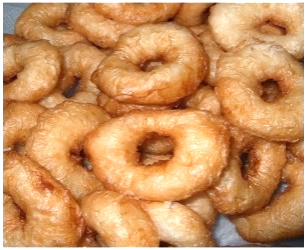 1. ชื่อภูมิปัญญาที่ทากรบันทึก คือ การทำขนมเจาะหู เจ้าของภูมิปัญญาที่บันทึก	 นายพร้อม  ยอดแก้วที่อยู่เลขที่  70/3   หมู่ที่ 10 บ้านไม้งาม  ตำบลบางปอ   อำเภอเมืองนราธิวาส  จังหวัดนราธิวาสอาชีพ   เกษตร (ทำสวน)  อายุ 51 ปี โทร. 086-2850256 2. ประวัติความเป็นมาของภูมิปัญญาที่บันทึก	ขนมเจาะหู หรือ ขนมเจาะรู ในบางท้องถิ่นเรียกว่า ขนมดีซำ ขนมชนิดนี้รูปร่างหน้าตาจะเหมือนโดนัทอันเล็ก ใช้ในงานบุญสารทเดือนสิบ (ชิงเปรต) ของภาคใต้ เป็นสัญลักษณ์แทนเงิน เบี้ย สำหรับใชัสอย ถือเสมือนเป็นเครื่องประดับจำพวกตุ้มหูหรือต่างหู หรือเงินรูสมัยโบราณ เหตุเพราะรูปทรงของขนมคล้ายเบี้ยหอย ขนมเจาะหูนี้จะใช้ในช่วงใช้ในการทำบุญสารทเดือนสิบหรือที่รู้จักกันดีว่าคืองานทำบุญชิงเปรต เชื่อว่าขนมนี้เป็นเหมือนเงินที่จะนำไปใช้ในนรก ฟังเรื่องราวแล้วอาจน่ากลัวสักหน่อย แต่เป็นเรื่องของพิธีกรรมและความเชื่อของแต่ละท้องถิ่นที่จะแตกต่างกันไป สะท้อนออกมาผ่านวัฒนธรรมการกิน3. จุดเด่นของภูมิปัญญาที่บันทึก	สำหรับขนมเจาะหูนี้ทำขึ้นเพื่อ ใช้ในการทำบุญสารทเดือนสิบหรือทำบุญชิงเปรต มีลักษณะคล้ายสตางค์แดงสมัยก่อน เปรตจะนำไปใช้ในเมืองนรกแทนเงินหรือเป็นเครื่องประดับ มีรสชาติหอมหวาน อร่อย เป็นขนมโบราณที่นิยมมาจนถึงปัจจุบันนี้4. กระบวนการผลิต	4.1 วัสดุอุปกรณ์สูตรทำขนมเจาะหู1. แป้งข้าวจ้าว	2   กก.			5. เกลือป่น	1   ช้อนชา2. กะทิ		1   กก.			6. งาขาว   3. น้ำตาลแว่น	8   ขีด			7. น้ำมันพืชสำหรับทอด4. น้ำตาลปี๊บ	1   กก.อุปกรณ์1.กะทะ                         2   ใบ	10.กระชอนสำหรับตักขนม  	2  อัน2.ตะแกรงสำหรับพักขนม   2  ใบ  	11.กระดานสำหรับปั่นขนม  	4  แผ่น3.ตะหลิว  		    1   อัน	12.กระดาษซับน้ำมัน 		2  แพ็ค 4.เตาแก๊ส                      2   หัว	13.กระดาษมันห่อข้าว	 	2  แพ็ค5.ถังแก๊ส                       1   ลูก	14.เครื่องซีลถุง ขนาด  8  นิ้ว  	1 เครื่อง-2-6.ถาด  			4  ลูก		15.ถุงสำหรับใส่ขนม 				 2  แพ็ค7.กะละมัง  		4  ใบ		16.ลังพลาสติกใบใหญ่สำหรับเก็บอุปกรณ์ทำขนม 1  ใบ8.หม้อแขก		1  ใบ	          17.โต๊ะสำหรับเตรียมส่วนผสมทำขนม	       9.ตาชั่งสำหรับชั่งขนม 	1 เครื่อง			       4.2 ขั้นตอนการผลิต1. เทแป้งข้าวจ้าวใส่กะละมัง
2. นำกะทิใส่หม้อยกขึ้นตั้งไฟใส่น้ำตาลทั้งสองชนิด เกลือป่น เคี่ยวให้กะทิมีลักษณะพองฟู ระวังอย่าให้กะทิแตกมัน
3. น้ำกะทิที่เคี่ยวกับน้ำตาลทิ้งไว้ให้เย็น เทใส่ลงไปในแป้งข้าวจ้าวที่เทใส่กะละมังไว้ค่อยๆผสมรวมกันนวดประมาณ 30 นาที ให้แป้งมีลักษณะขึ้นเงาฟู ใส่งาขาว
4. นำแป้งที่ได้ปั้นเป็นก้อนกลมๆ ให้มีขนาดเท่าๆกัน เตรียมใบตอง ทาน้ำมันลงไปเล็กน้อยบนใบตอง วางบนกระดาน
5. ปั้นแป้งที่ได้จนหมด คลึงบนใบตองกดให้แบน แล้วทำเป็นรูตรงกลาง ลักษณะจะคล้ายการเจาะหู
6. นำกระทะตั้งไฟใส่น้ำมันพืชให้น้ำมันร้อน นำลงทอดให้เป็นสีเหลืองกรอบ ใช้กระชอนตักขนมขึ้นวางบนตะแกรงพอสะเด็ดน้ำมัน  เทใส่ถาดที่มีกระดาษซับน้ำมัน ขนมที่ได้ลักษณะจะคล้ายกับโดนัทเล็กๆ ของฝรั่ง 	ประโยชน์ - เป็นขนมทานเล่น กินกับกาแฟ/น้ำชา ยามบ่าย- รู้จักใช้เวลาว่างให้เกิดประโยชน์- เป็นการส่งเสริมอาชีพกลุ่มแม่บ้านให้มีงานทำ มีรายได้เลี้ยงครอบครัว5. เทคนิค/เคล็ดลับ	ทานง่าย/หาซื้อได้ตามเทศกาล ต้องมีความใส่ใจในการทำ รสชาติของขนมออกมาดี น่ารับประทาน6. การถ่ายทอดสืบทอดมีการปลูกฝัง/เรียนรู้/อบรมให้แก่ลูกหลานซึ่งเป็นของดีสมัยโบราณที่สืบทอดจากบรรพบุรุษ อันเป็นความภาคภูมิใจของลูกหลานที่จะสืบทอดต่อแก่ลูกหลานของตน เพื่ออนุรักษ์มรดกล้ำค่านี้ไว้ให้คงอยู่ต่อไปตราบนานเท่านาน เป็นประเพณีสืบต่อกันมาจนถึงปัจจุบันและอนาคต------------------------------------------